Leoni’s Supervisory Board appoints Karl Gadesmann as the new CFO Proven financial expert and CFO to take charge effective 1 October 2016 – Dieter Bellé to concentrate on his position as President & CEONuremberg, 4 May 2016 – The Supervisory Board of Leoni AG, the leading European provider of cables and cable systems to the automotive sector and other industries, has appointed Karl Gadesmann (53), who is a graduate in business administration and experienced in the automotive and supplier industry, as CFO effective 1 October 2016. Alongside the quintessential duties of a chief financial officer, Gadesmann will also take charge of the Information Management department.Dr Werner Rupp, Chairman of Leoni AG’s Supervisory Board, said: “With his many years of experience in both the role of chief financial officer and the automotive as well as supplier industry, Karl Gadesmann is an ideal appointment for the CFO position at Leoni. With proven knowledge of the sector, Karl Gadesmann will doubtless make a key contribution to taking Leoni further forward and in mastering the current challenges faced in the context of the Company's expansion.”Gadesmann has comprehensive expertise in the car and commercial vehicle industry. He has been a member of the executive board and CFO of the Dräxlmaier Group, an automotive component supplier specialising in wiring systems and interiors, since 2013. Previously he worked in senior positions at MAN Truck & Bus AG (CFO) and Volkswagen AG (Head of External Reporting and Group Accounting). “I am convinced by Leoni’s global outlook and its portfolio of innovative products, technologies as well as services and look forward to my new duties,” Karl Gadesmann said. “As a leading provider of cables and cable systems, the Company has an outstanding basis and great potential for further profitable growth.”Dieter Bellé, who has up to now performed the duties of Chief Financial Officer alongside his position as Chairman of the Management Board, will, given the Group’s expansion and further globalisation, concentrate on his CEO duties in the future. Karl Gadesmann’s Management Board mandate initially expires on 31 December 2019. (2,176 characters incl. blanks) Related illustration material can be downloaded next to this release at www.leoni.com/en/press/releases/details/leonis-supervisory-board-appoints-karl-gadesmann-as-the-new-cfo/ About the Leoni GroupLeoni is a global supplier of wires, optical fibers, cables and cable systems as well as related services for the automotive sector and further industries. Leoni develops and produces technically sophisticated products from single-core automotive cables through to complete wiring systems. Leoni’s product range also comprises wires and strands, standardised cables, special cables and cable system assemblies for various industrial markets. The group of companies, which is listed on the German MDAX, employs about 75,000 people in 32 countries and generated consolidated sales of EUR 4.5 billion in 2015.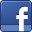 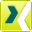 Contact person for journalistsSven SchmidtCorporate Public & Media RelationsLEONI AGPhone	+49 911 2023-467Fax	+49 911 2023-231E-mail	presse@leoni.com